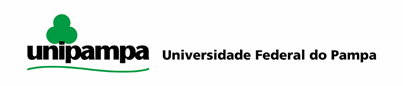 Programa de Residência Integrada Multiprofissional em Urgência e Emergência - RUENome do Residente:             Área Profissional: Tutor:Preceptor:Campo de prática:Período letivo: Meses/ano:Utilizar a formatação do modelo para elaborar o relatório, seguindo  as normas da ABNT;Os relatórios deverão ser impressos (frente e verso), aprovados e assinados pelo preceptor e tutor;O mesmo modelo deverá ser utilizado para as atividades na atenção primária. Relatório das atividades práticas 1. Descrição das atividades desenvolvidas no cenário de prática:Apresentar situações e vivências significativas e de aprendizado;Apresentar a reflexão sobre as atividades práticas;Apresentar pelo menos um referencial para subsidiar a reflexão;2. Avaliação das atividades realizadas:Autoavaliação do desempenho prático do residente;Avaliação das metas e ações implementadas, considerando o plano de trabalho;Estratégias para superar as dificuldades;3. Referências:Listar as referências.4. Parecer do Preceptor sobre o desempenho do residente:Destacar aspectos positivos; Indicar dificuldades/fragilidades do residente;Sugestões;5. Parecer do Tutor sobre o desempenho do residente:Destacar aspectos positivos; Indicar dificuldades/fragilidades do residente;Sugestões;Uruguaiana, _________________________________________.__________________________________________________________________________________________Assinatura do Residente     __________________________________________________________________________________________Assinatura do Preceptor                                                                                                           __________________________________________________________________________________________Assinatura do Tutor